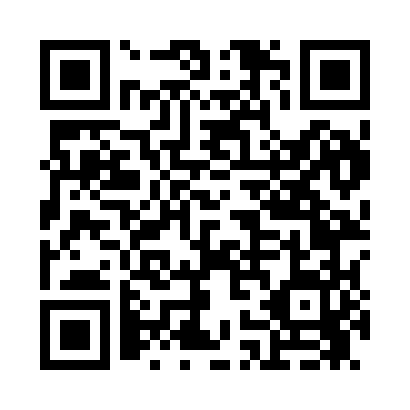 Prayer times for Arunde, Mississippi, USAWed 1 May 2024 - Fri 31 May 2024High Latitude Method: Angle Based RulePrayer Calculation Method: Islamic Society of North AmericaAsar Calculation Method: ShafiPrayer times provided by https://www.salahtimes.comDateDayFajrSunriseDhuhrAsrMaghribIsha1Wed4:556:0812:524:327:368:502Thu4:536:0712:524:327:378:513Fri4:526:0612:524:327:388:524Sat4:516:0512:524:327:398:535Sun4:506:0412:524:327:398:546Mon4:496:0412:524:327:408:557Tue4:486:0312:524:327:418:568Wed4:476:0212:524:327:428:579Thu4:466:0112:514:327:428:5810Fri4:456:0012:514:327:438:5911Sat4:446:0012:514:337:449:0012Sun4:435:5912:514:337:449:0013Mon4:425:5812:514:337:459:0114Tue4:415:5712:514:337:469:0215Wed4:405:5712:514:337:469:0316Thu4:395:5612:514:337:479:0417Fri4:385:5512:514:337:489:0518Sat4:385:5512:524:337:499:0619Sun4:375:5412:524:337:499:0720Mon4:365:5412:524:337:509:0821Tue4:355:5312:524:337:519:0922Wed4:355:5312:524:337:519:0923Thu4:345:5212:524:337:529:1024Fri4:335:5212:524:337:539:1125Sat4:335:5112:524:337:539:1226Sun4:325:5112:524:347:549:1327Mon4:315:5012:524:347:549:1428Tue4:315:5012:524:347:559:1429Wed4:305:5012:534:347:569:1530Thu4:305:4912:534:347:569:1631Fri4:295:4912:534:347:579:17